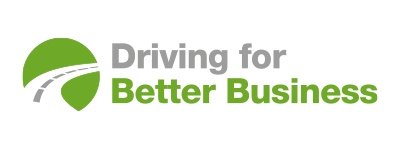 8 December 2022AI technology secures top risk management award for VisionTrackVideo telematics specialist VisionTrack has today won a prestigious What Van? Award for the Risk Management category, sponsored by Driving for Better Business.Among its many industry-leading innovations, VisionTrack has launched Notification, Analysis and Risk Assessment (NARA), an AI-powered post-analysis solution that is changing how vehicle camera footage is assessed and collisions detected. It automatically removes false positive events, without the need for human involvement, so fleets and their insurance partners can take advantage of accurate incident validation and intervention. This makes it possible to support speedy intervention following a crash and to call for emergency assistance in the event of a suspected injury, resulting in enhanced duty of care and improved driver welfare.  It also delivers claims savings of an average of £2,000 for each collision detected.Judges of the category were looking for organisations that have driven up safety procedures and gone the extra mile to ensure their light commercial vehicles operate on the right side of the law.  Most importantly, they wanted to see excellent standards of employee and vehicle checks.Driving for Better Business is a free programme, delivered by National Highways in partnership with RoadSafe and demonstrating the significant business benefits of managing work-related road risk more effectively. It offers a range of online tools and resources that can improve the levels of compliance for all those who drive or ride for work.The award was presented by Mark Cartwright, Head of Commercial Vehicle Incident Prevention at National Highways, and accepted by Richard Lane, Commercial Director of VisionTrack.Mark Cartwright commented: “VisionTrack shares our values around managing and mitigating risk. Using machine learning techniques, they have demonstrated that it is possible to train devices to accurately predict a person’s actions, providing drivers with potential collision warnings that give them vital moments to avoid an incident – a huge benefit for vulnerable road users such as pedestrians, cyclist, and motorcyclists.”Highly commended in the award category was Chamberlain Doors, the UK’s largest independent garage door specialist. On induction, drivers are provided with Health and Safety training and pre-use vehicle check information. Regular toolbox talks, timed handouts related to seasonal driving changes and memory joggers are shared with drivers and tracked on a yearly planner. The company demonstrates high standards and expectations for compliance, safety and risk management within the transport industry.Media contact: Hadstrong https://hadstrong.com/ Becky Hadley on 07733 054839About Driving for Better Business Driving for work is one of the highest-risk activities that many employees undertake, whether they drive a commercial vehicle, a company car or make occasional work journeys in their own vehicle. As the gig economy continues to grow, this also means those who ride for work as well as those who drive.Driving for Better Business is a free to access government-backed National Highways programme, delivered in partnership with RoadSafe, to help employers in the private and public sectors reduce work-related road risk, protecting staff who drive or ride for work, and others who they may share the road with.Our mission is to improve the levels of compliance for all those who drive or ride for work by demonstrating the significant business benefits of managing work-related road risk more effectively.https://www.drivingforbetterbusiness.com/